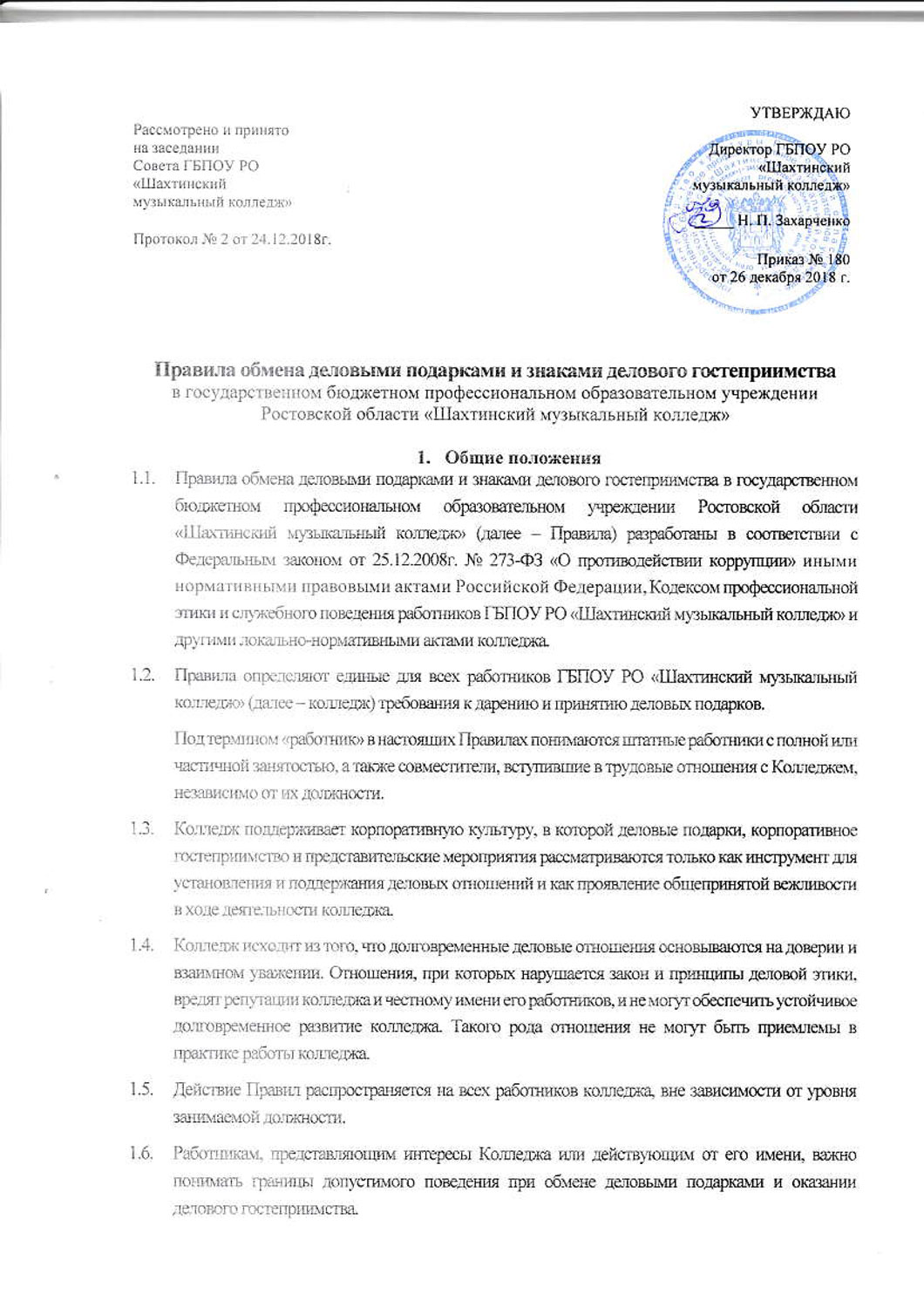 Правила обмена деловыми подарками и знаками делового гостеприимствав государственном бюджетном профессиональном образовательном учрежденииРостовской области «Шахтинский музыкальный колледж» Общие положения Правила обмена деловыми подарками и знаками делового гостеприимства в государственном бюджетном профессиональном образовательном учреждении Ростовской области «Шахтинский музыкальный колледж» (далее – Правила) разработаны в соответствии с Федеральным законом от 25.12.2008г. № 273-ФЗ «О противодействии коррупции» иными нормативными правовыми актами Российской Федерации, Кодексом профессиональной этики и служебного поведения работников ГБПОУ РО «Шахтинский музыкальный колледж» и другими локально-нормативными актами колледжа.Правила определяют единые для всех работников ГБПОУ РО «Шахтинский музыкальный колледж» (далее – колледж) требования к дарению и принятию деловых подарков. Под термином «работник» в настоящих Правилах понимаются штатные работники с полной или частичной занятостью, а также совместители, вступившие в трудовые отношения с Колледжем, независимо от их должности.Колледж поддерживает корпоративную культуру, в которой деловые подарки, корпоративное гостеприимство и представительские мероприятия рассматриваются только как инструмент для установления и поддержания деловых отношений и как проявление общепринятой вежливости в ходе деятельности колледжа. Колледж исходит из того, что долговременные деловые отношения основываются на доверии и взаимном уважении. Отношения, при которых нарушается закон и принципы деловой этики, вредят репутации колледжа и честному имени его работников, и не могут обеспечить устойчивое долговременное развитие колледжа. Такого рода отношения не могут быть приемлемы в практике работы колледжа. Действие Правил распространяется на всех работников колледжа, вне зависимости от уровня занимаемой должности. Работникам, представляющим интересы Колледжа или действующим от его имени, важно понимать границы допустимого поведения при обмене деловыми подарками и оказании делового гостеприимства.При употреблении в настоящих Правилах терминов, описывающих гостеприимство, «представительские мероприятия», «деловое гостеприимство», «корпоративное гостеприимство» — все положения данных Правил применимы к ним одинаковым образом.Содержание настоящих Правил доводится до сведения всех работников Колледжа. Ознакомление граждан, поступающих на работу в ГБПОУ РО «Шахтинский музыкальный колледж» производится в соответствии со статьей 68 Трудового кодекса Российской Федерации.Данные Правила преследует следующие цели: обеспечение единообразного понимания роли и места деловых подарков, делового гостеприимства, представительских мероприятий в деловой практике Колледжа; осуществление управленческой и хозяйственной деятельности колледжа исключительно на основе надлежащих норм и правил делового поведения, базирующихся на принципах качества предоставления услуг, защиты конкуренции, недопущения конфликта интересов; определение единых для всех работников Колледжа требований к дарению и принятию деловых подарков, к организации и участию в представительских мероприятиях;минимизирование рисков, связанных с возможным злоупотреблением в области подарков, представительских мероприятий. Наиболее серьезными из таких рисков являются опасность подкупа и взяточничество, несправедливость по отношению к контрагентам, протекционизм внутри ГБПОУ РО «Шахтинский музыкальный колледж».Требования, предъявляемые к деловым подаркам и знакам делового гостеприимства Работники колледжа могут получать деловые подарки, знаки делового гостеприимства только на официальных мероприятиях, при условии, что это не противоречит требованиям антикоррупционного законодательства и настоящим Правилам. Подарки и услуги, принимаемые или предоставляемые Колледжем, передаются и принимаются только от имени Колледжа в целом, а не как подарок или передача его от отдельного работника. Деловые подарки, которые работники от имени Колледжа могут передавать другим лицам или принимать от других лиц в связи со своей трудовой деятельностью, а также представительские расходы на деловое гостеприимство должны соответствовать следующим критериям: быть прямо связаны с уставными целями деятельности Колледжа, либо с памятными датами, юбилеями, общенациональными праздниками и т.п.; быть разумно обоснованными, соразмерными и не являться предметами роскоши; не представлять собой скрытое вознаграждение за услугу, действие или бездействие, попустительство или покровительство, предоставление прав или принятие определенных решений, либо попытку оказать влияние на получателя с иной незаконной или неэтичной целью; не создавать для получателя обязательства, связанные с его служебным положение или исполнением служебных (должностных) обязанностей; не создавать репутационного риска для делового имиджа Колледжа, работников и иных лиц в случае раскрытия информации о совершённых подарках и понесённых представительских расходах; не противоречить принципам и требованиям антикоррупционного законодательства Российской Федерации, Антикоррупционной политики Колледжа, Кодекса профессиональной этики и служебного поведения работников ГБПОУ РО «Шахтинский музыкальный колледж» и общепринятым нормам морали и нравственности. Деловые подарки, в том числе в виде оказания услуг, знаков особого внимания и участия в развлекательных и аналогичных мероприятиях не должны ставить принимающую сторону в зависимое положение, приводить к возникновению каких-либо встречных обязательств со стороны получателя или оказывать влияние на объективность его деловых суждений и решений. Стоимость и периодичность дарения и получения деловых подарков и/или участия в представительских мероприятиях одного и того же третьего лица должны определяться деловой необходимостью и быть разумными. В качестве подарков работники колледжа должны стремиться использовать в максимально допустимом количестве случаев сувениры, предметы и изделия, имеющие символику Колледжа. Подарки и услуги не должны ставить под сомнение имидж или деловую репутацию Колледжа или его работников. Права и обязанности работников колледжапри обмене деловыми подарками и знаками делового гостеприимстваРаботники, представляя интересы Колледжа или действуя от его имени, должны соблюдать границы допустимого поведения при обмене деловыми подарками и проявлении делового гостеприимства. Работники Колледжа вправе дарить третьим лицам и получать от них деловые подарки, организовывать и участвовать в представительских мероприятиях, если это законно, этично и делается исключительно в деловых целях, определенных настоящими Правилами. При любых сомнениях в правомерности или этичности своих действий работники колледжа обязаны поставить в известность директора колледжа и проконсультироваться с ним, прежде чем дарить или получать подарки или участвовать в тех или иных представительских мероприятиях. При получении делового подарка или знаков делового гостеприимства работники колледжа обязаны принимать меры по недопущению возможности возникновения конфликта интересов. Работники колледжа не вправе использовать служебное положение в личных целях, включая использование имущества Колледжа, в том числе: для получения подарков, вознаграждения и иных выгод для себя лично и других лиц в обмен на оказание колледжем каких-либо услуг, осуществления либо неосуществления определенных действий, передачи информации, составляющей коммерческую тайну; для получения подарков, вознаграждения и иных выгод для лично и других лиц в процессе ведения дел колледжа, в т.ч. как до, так и после проведения переговоров о заключении гражданско-правовых договоров и иных сделок. Работникам колледжа не рекомендуется принимать или передаривать подарки либо услуги в любом виде от третьих лиц в качестве благодарности за совершенную услугу или данный совет. Не допускается передавать и принимать подарки от Колледжа, его работников и представителей в виде денежных средств, как наличных, так и безналичных, независимо от валюты, а также в форме акций или иных ликвидных ценных бумаг. Работники колледжа должны оказываться от предложений, получения подарков, оплаты их расходов и т.п., когда подобные действия могут повлиять или создать впечатление о влиянии на исход сделки, результат проведения торгов, на принимаемые Колледжем решения и т.д. Администрация и работники колледжа не приемлют коррупции. Подарки не должны быть использованы для дачи/получения взяток или коррупции в любых ее проявлениях. Работник колледжа не вправе предлагать третьим лицам или принимать от таковых подарков, выплаты, компенсации и т.п. стоимостью свыше 3000 (Трех тысяч) рублей или не совместимые с законной практикой деловых отношений. Если работнику колледжа предлагаются подобные подарки или деньги, он обязан немедленно об этом директору колледжа. Работник колледжа, которому при выполнении должностных обязанностей предлагаются подарки или иное вознаграждение как в прямом, так и в косвенном виде, которые способны повлиять на подготавливаемые и/или принимаемые им решения или оказать влияние на его действие/бездействие, должен: отказаться от них о немедленно уведомить директора колледжа о факте предложения подарка (вознаграждения); по возможности исключить дальнейшие контакты с лицом, предложившим подарок или вознаграждение, если только это не связано со служебной необходимостью; в случае, если подарок или вознаграждение не представляется возможным отклонить или возвратить, передать его с соответствующей служебной запиской для принятия соответствующих мер директору колледжа и продолжить работу в установленном в Колледже порядке над вопросом, с которым был связан подарок или вознаграждение. В случае возникновения конфликта интересов или возможности возникновения конфликта интересов при получении делового подарка или знаков делового гостеприимства работник колледжа обязан в письменной форме уведомить об этом одно из должностных лиц, ответственных за противодействие коррупции, в соответствии с процедурой раскрытия конфликта интересов, утвержденной Положением о конфликте интересов, принятым в Колледже. Работникам колледжа запрещается: самостоятельно принимать предложения от организаций или третьих лиц о вручении деловых подарков и об оказании знаков делового гостеприимства; принимать без согласования с директором колледжа деловые подарки и знаки делового гостеприимства в ходе проведения деловых переговоров, при заключении договоров, а также в иных случаях, когда подобные действия могут повлиять или создать впечатление об их влиянии на принимаемые решения; принимать деловые подарки и знаки делового гостеприимства в ходе проведения торгов и во время прямых переговоров при заключении договоров (контрактов); просить, требовать, вынуждать организации или третьих лиц дарить им либо их родственникам деловые подарки и/или оказывать в их пользу знаки делового гостеприимства; принимать подарки в виде наличных, безналичных денежных средств, ценных бумаг, драгоценных металлов. Колледж может принять решение об участии в благотворительных мероприятиях, направленных на создание и упрочение имиджа колледжа. При этом план и бюджет участия в данных мероприятиях утверждается директором колледжа. В случае осуществления спонсорских, благотворительных программ колледж должен предварительно удостовериться, что предоставляемая колледжем помощь не будет использована в коррупционных целях или иным незаконным путем. При взаимодействии с лицами, занимающими должности государственной (муниципальной) службы, следует руководствоваться нормами, регулирующими этические нормы и правила служебного поведения государственных (муниципальных) служащих. Неисполнение настоящих Правил может стать основанием для применения к работнику мер дисциплинарного, административного, уголовного и гражданско-правового характера в соответствии с действующим законодательством. Рассмотрено и принято на заседании Совета ГБПОУ РО «Шахтинский музыкальный колледж» Протокол № 2 от 24.12.2018г.СОГЛАСОВАНОПППО ГБПОУ РО«Шахтинскиймузыкальный колледж»______ М. Г. Морозова     12 октября    2016 г.УТВЕРЖДАЮДиректор ГБПОУ РО «Шахтинскиймузыкальный колледж»_____ Н. П. ЗахарченкоПриказ № 180                           от 26 декабря 2018 г.